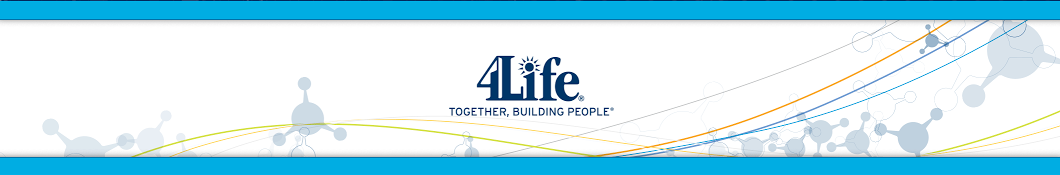 При проблемах с эндокринной системой. Принципы Использования Трансфер Фактора (ТФ):Лечение любых заболеваний должен осуществлять дипломированный врач на основании официальных регламентирующих документов Министерства Здравоохранения и региональных органов здравоохранения и региональных органов здравоохранения. ТФ совместим со всеми видами лекарственный и профилактических средств. Использование ТФ в дополнение к существующим методам лечения рекомендовано методическим письмом МЗ РФ №14/231 от 2004 г. Для широкого применения в медицинской практике в качестве средства иммунореабилитации при различных заболеваниях, позволяющего значительно увеличить частоту благоприятных исходов и довести до минимума побочные воздействия на организм. ТФ является средством, восстанавливающим нормальную работу иммунной системы, а не лекарством от какого-либо конкретного заболевания. Именно иммунная система, восстанавливающая свою способность к распознаванию и уничтожению всего чужеродного, сама диагностирует пропущенные ранее заболевания и приступает к их ликвидации. Другими словами, ТФ восстанавливает способность организма к самодиагностике и самоизлечению. Общие рекомендации: Применять Трансфер Фактор во время еды, запивая 0,5-1 ст. жидкости. При невозможности проглатывания капсул – высыпать содержимое из капсул и использовать в виде порошка. При проблемах с эндокринной системой, зобом и новообразованиями доброкачественными.Смотреть все схемы приема Трансфер факторовОстались вопросы?       Свяжитесь с нами!     Всегда рады Вам помочь!Телефоны для связи:  8(495)642-52-96,  8-800-550-52-96.e-mail:  info@transferfaktory.ru  /    сайт :  www.transferfaktory.ruС уважением компания 4Life Трансфер Фактор№№ПродуктРежим использованияПродолжительность1ТФ Классический2 капсулы*3 раза в деньПервые 30 дней 2ТФ Эдвенсд1 капсула*3 раза в день30 дней2ТФ Глюкоуч2 капсулы*3 раза в день30 дней3ТФ Эдвенсд1 капсула*3 раза в день20 дней3ТФ Кардио2 капсулы*3 раза в день20 дней4ТФ Эдвенсд1 капсула*3 раза в день30 дней4ТФ Плюс2 капсулы*3 раза в день30 дней2,3,4Чередовать